Receitas Sustentáveis têm Tradição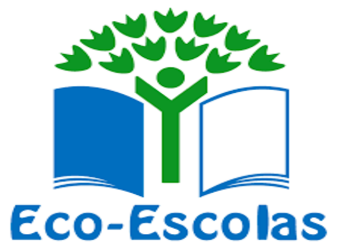 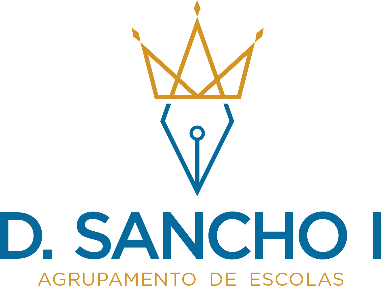 Creme de Couve-flor com Abóbora e Cenoura Autores:Martim GranjoSantiago MarquesSantiago SilvaTomás CunhaTomás RodriguesTurma 702Escola D. Sancho IVila Nova de FamalicãoAno Letivo 2022-2023Ingredientes300g de couve-flor; 200g de abóbora;1 cenoura;1 cebola;2 batatas médias;1 L de água;q.b. sal;2 colheres de sopa de azeite;q.b. coentros picados.PreparaçãoDescascam-se as batatas, a cenoura e a cebola e cortam-se aos pedacinhos. Leva-se a cozer numa panela. Adiciona-se a couve-flor aos pedacinhos e deixa-se ferver durante uns minutos. Tempera-se com sal e azeite e tritura-se com a varinha mágica. Serve-se quente com coentros picados.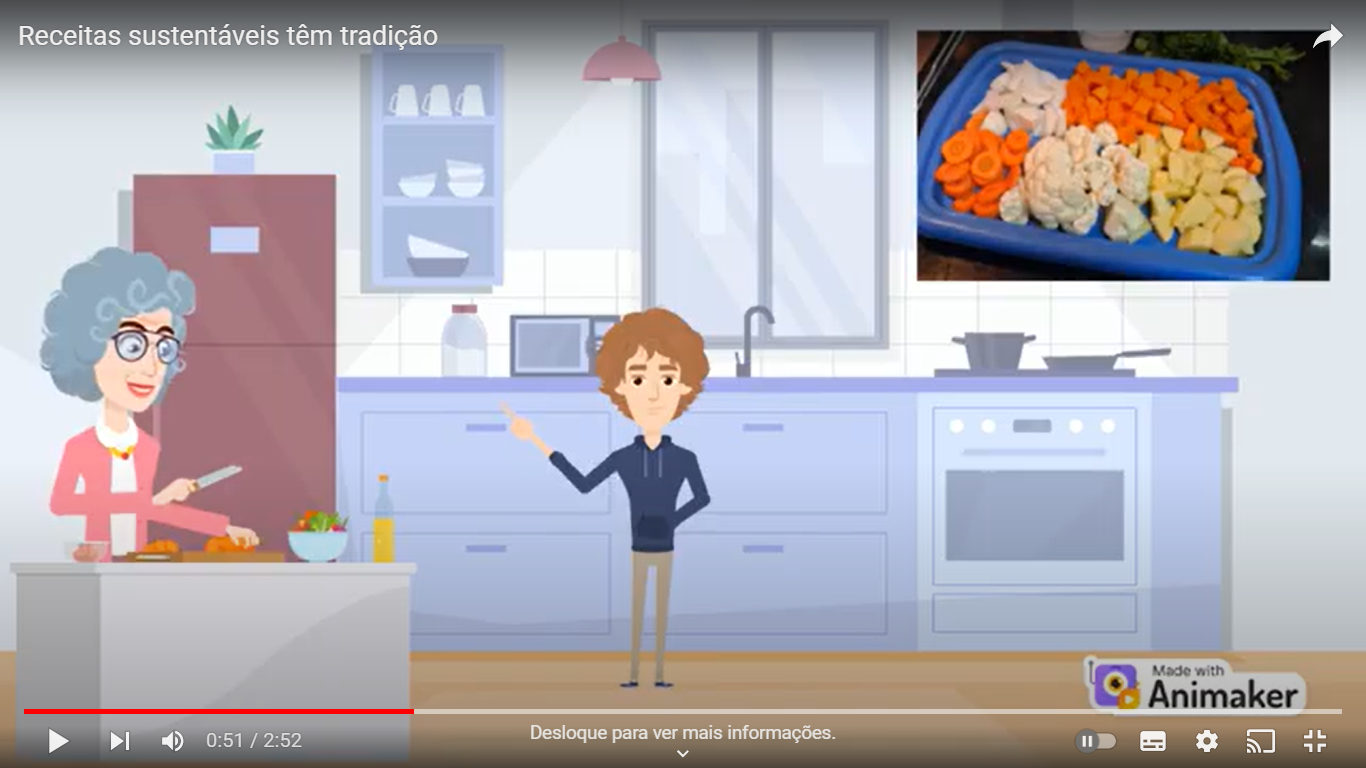 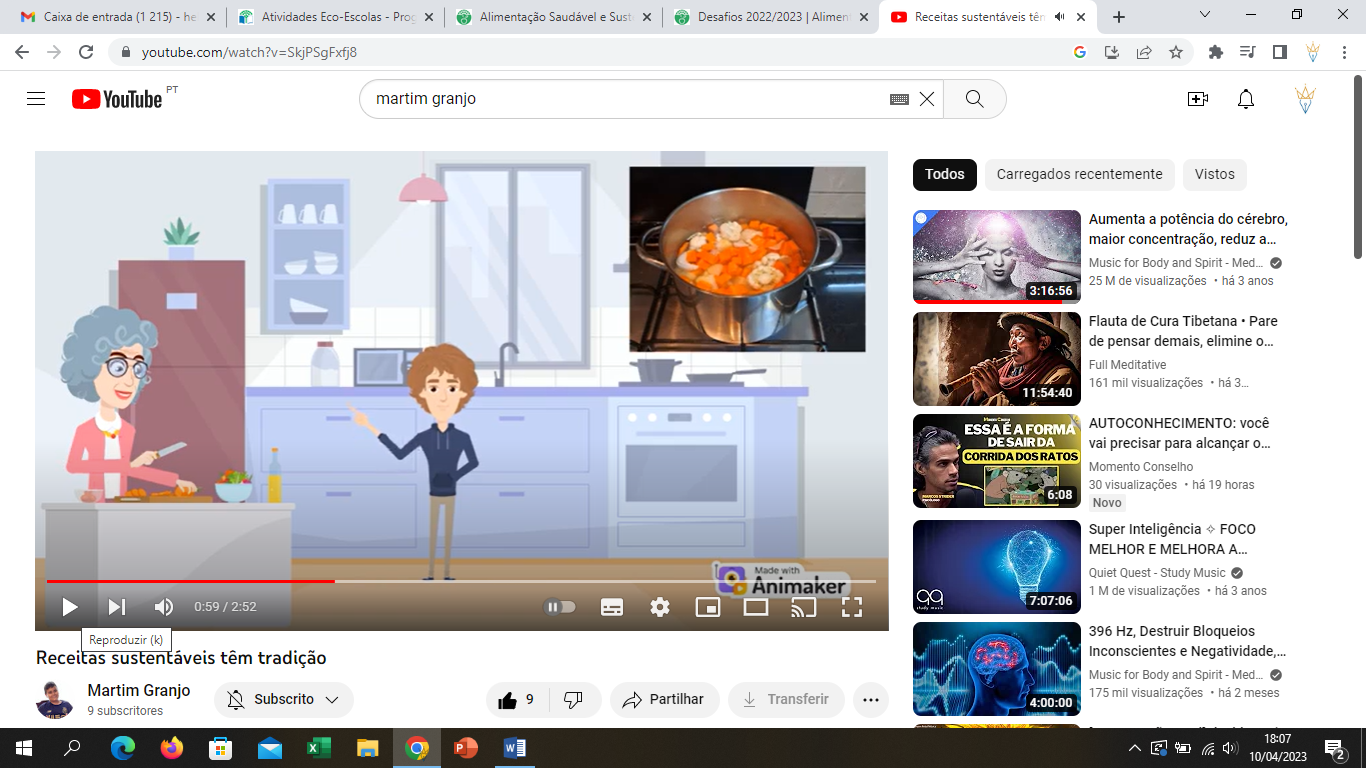 Figura 1. Ingredientes cortados em bocados pequenosFigura 1. Ingredientes cortados em bocados pequenosFigura 1. Ingredientes cortados em bocados pequenosFigura 2. Ingredientes na panela depois de cozidos 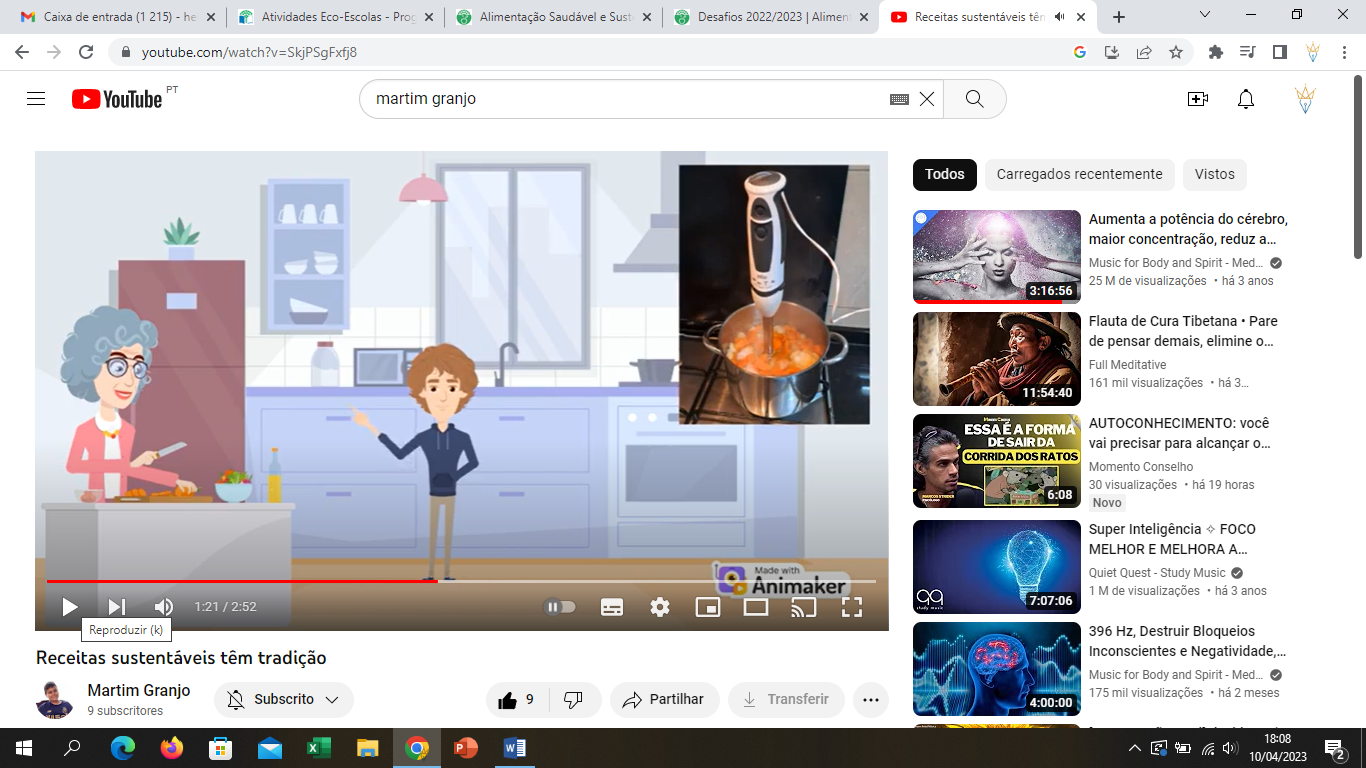 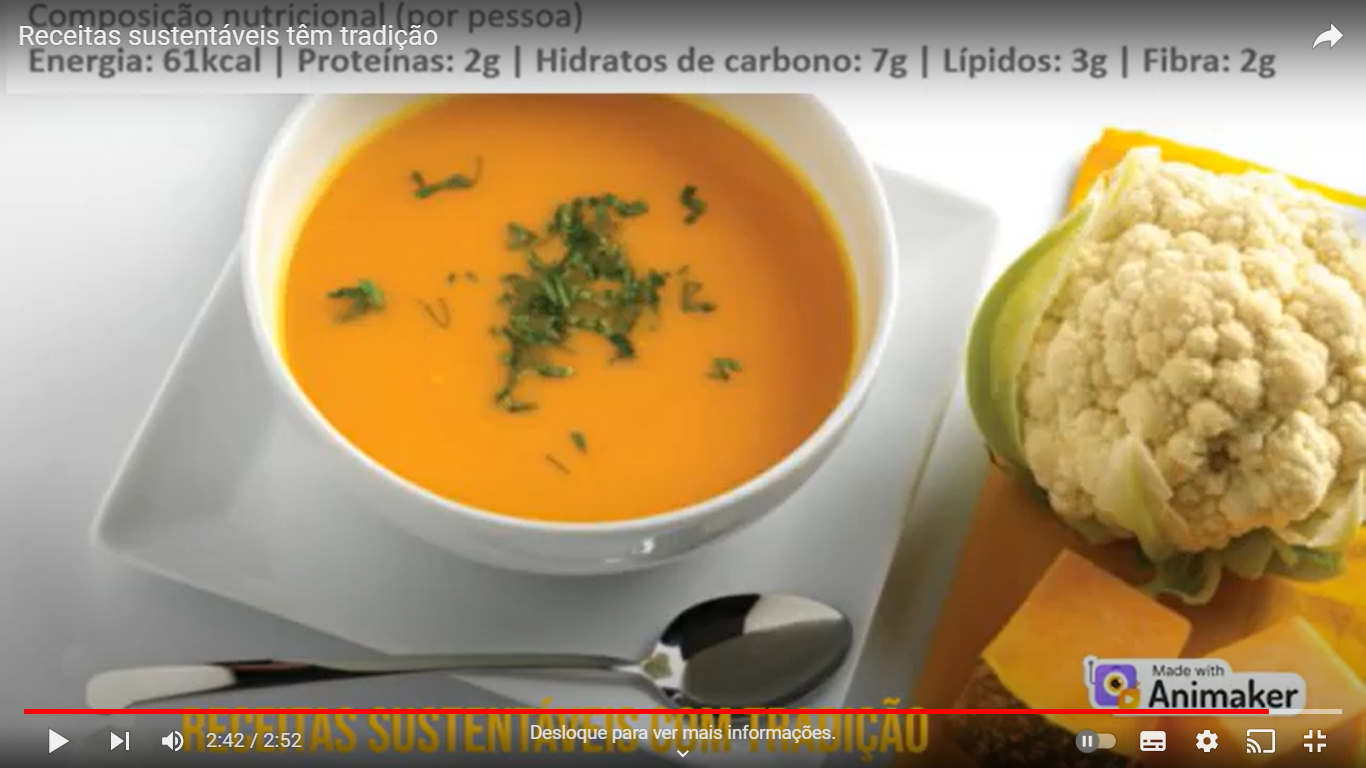 Figura 3. Trituração dos vegetais. Figura 3. Trituração dos vegetais. Figura 4. Aspeto do creme de couve-flor com abóbora e cenoura, pronto a servir.Figura 4. Aspeto do creme de couve-flor com abóbora e cenoura, pronto a servir.Figura 4. Aspeto do creme de couve-flor com abóbora e cenoura, pronto a servir.